ใบงานเรื่อง การนำเสนอข้อมูลคำชี้แจง  ให้นักเรียนเลือกคำตอบที่ถูกต้องที่สุดเพียงข้อเดียวอ่านแผนภูมิแท่งเปรียบเทียบ แล้วตอบคำถาม ข้อ 1.-3.รายได้จากการขายไอศกรีมของเก๋ทั้ง 2 ร้านในรอบ 1 สัปดาห์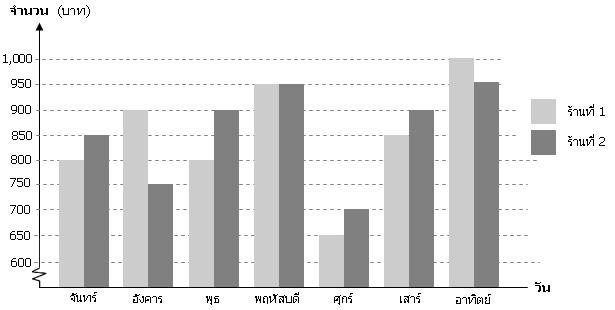 	1.	วันใดที่ทั้งสองร้านขายไอศกรีมได้เท่ากัน		ก.	จันทร์	ข.	อังคาร		ค.	พุธ	ง.	พฤหัสบดี	2.	วันอาทิตย์ทั้งสองร้านขายไอศกรีมได้เงินรวมกันทั้งหมด		กี่บาท		ก.	1,900	ข.	1,950		ค.	1,800	ง.	1,850	3.	วันใดบ้างที่ร้านที่ 1 ขายไอศกรีมได้มากกว่าร้านที่ 2		ก.	อังคาร อาทิตย์	ข.	จันทร์ พุธ		ค.	อังคาร พฤหัสบดี	ง.	เสาร์ อาทิตย์อ่านกราฟเส้น แล้วตอบคำถาม ข้อ 4.-5.จำนวนนักเรียนที่มาใช้ห้องศิลปะในแต่ละวันใน 1 สัปดาห์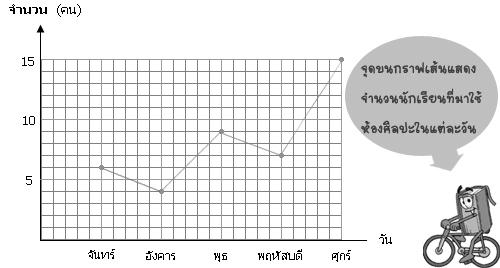 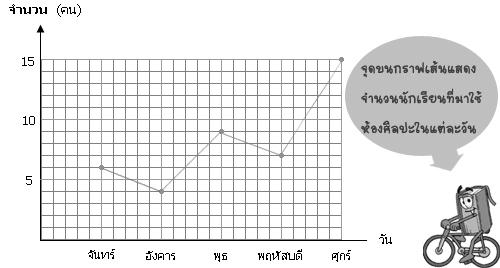 	4.	วันจันทร์มีนักเรียนมาใช้ห้องศิลปะมากกว่าหรือน้อยกว่าวันอังคารกี่คน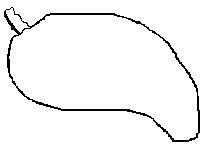 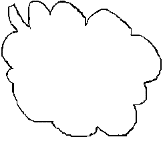 		ก.	มากกว่า 1 คน		ข.	มากกว่า 2 คน		ค.	น้อยกว่า 1 คน		ง.	น้อยกว่า 2 คน	5.	วันใดมีนักเรียนมาใช้ห้องศิลปะมากที่สุด เป็นจำนวนกี่คน		ก.	วันจันทร์ 10 คน			ข.	วันอังคาร 15 คน			ค.	วันพฤหัสบดี 8 คน			ง.	วันศุกร์ 15 คนอ่านแผนภูมิรูปวงกลม แล้วตอบคำถาม ข้อ 6.-7.ร้อยละของนักเรียนที่ชอบซื้อขนมสามอันดับแรกกำหนดให้มีนักเรียนทั้งหมด 260 คน	6.	มีนักเรียนชอบซื้อผลิตภัณฑ์จากนมประมาณกี่คน		ก.	35 คน	ข.	37 คน		ค.	39 คน	ง.	41 คน	7.	มีนักเรียนชอบซื้อขนมกรุบกรอบมากกว่าซื้อไอศกรีมประมาณกี่คน		ก.	41 คน	ข.	43 คน		ค.	45 คน	ง.	47 คน	8.	มีนักเรียนชอบซื้อขนมกรุบกรอบประมาณกี่คน		ก.	132 คน	ข.	134 คน			ค.	136 คน	ง.	138 คนใช้ข้อมูลต่อไปนี้ ตอบคำถาม ข้อ 9.-10.เหตุการณ์ที่ 1	หยิบลูกปิงปองสีเหลือง 2 ลูก จากกล่องที่มีลูกปิงปองสีเหลือง 1 ลูก และลูกปิงปองสีขาว 2 ลูกเหตุการณ์ที่ 2	โยนเหรียญ 1 เหรียญโอกาสที่เหรียญ		จะออกมาเป็นก้อยเหตุการณ์ที่ 3	ในกล่องมีลูกบอลสีชมพู 7 ลูก ลูกบอลสีเขียว  3 ลูก และลูกบอลสีส้ม 3 ลูก หยิบลูกบอล   ในกล่อง 7 ลูก พบว่าหยิบได้ลูกบอลสีชมพูอย่างน้อย 1 ลูกเหตุการณ์ที่ 4	หยิบปากกาสีฟ้า 3 แท่ง จากกล่องใบหนึ่ง        ที่มีปากกาสีฟ้า 3 แท่ง ปากกาสีเขียว 2 แท่ง และปากกาสีม่วง 2 แท่ง	9.	เหตุการณ์ใดที่อาจเกิดขึ้นหรือไม่ก็ได้		ก.	1, 2			ข.	1, 3		ค.	2, 3			ง.	2, 4	10.	เหตุการณ์ใดเป็นเหตุการณ์ที่เกิดขึ้นอย่างแน่นอน		ก.	เหตุการณ์ที่ 1			ข.	เหตุการณ์ที่ 2		ค.	เหตุการณ์ที่ 3			ง.	เหตุการณ์ที่ 4